. Section 1Back Rock Recover, Coaster Step, Rock ½ turn, Step ¾ Pivot Turn  1&2     Rock back on right, recover onto left, step right to right side 3&4     Step back on left, step right beside left, step forward onto left 5&6     Rock forward on right, recover back onto left making ½ turn right and step forward onto right 7&       Step forward onto left, make ½ turn left stepping back onto right,  8          Make ¼ turn left stepping left to left side  Section 2Hip Sways, Left shuffle Forward, Step ½ Pivot, Rock ½ Turn Right  1,2,3    Sway hips to right, Sway hips to left, sway hips to right making ¼ turn left 4&5     Step forward onto left, close right in place, step forward onto left 6&       Step forward onto right, pivot ½ turn left 7&8     Rock forward on right, recover back onto left, make ½ turn right stepping forward onto right   Section 3¼ Turn Side Step, Back Rock Side, Cross ¼ Turn, ¼ Turn, Back Rock Side, Coaster 1          Make ¼ turn right stepping left to left side,  2&3     Rock back on right, recover onto left, step right to right side, 4&5     Cross left over right, make ¼ turn left stepping back onto right, ¼ turn left stepping left to left side 6&7     Rock back onto right, recover onto left, step right to right side 8&1     Step back onto left, step right in place, step forward onto left  Section 4Step ¼ Turn Cross Rock, Recover Sweep Hitch, Sailor ¼ Turn Right, Step ½ turn side 2&3     Step forward onto right, ¼ turn left stepping left to left side, cross rock right over left 4          Recover weight back onto left while hitching right knee  ** RESTARTS: DURING wall 1 and wall 7 restart dance at this point. 5&6     Step back onto right, make ¼ turn left stepping forward onto left, step forward onto right 7&8     Step forward onto left, pivot ½ turn right, step left to left side START AGAIN AND ENJOY!   ** RESTARTS: Wall 1 after count 4 in section 4 Wall 7 after count 4 in section 4 but this time HOLD the hitch for 2 EXTRA counts, start overNo Mans Land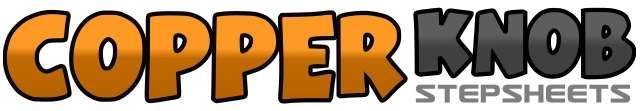 .......Count:32Wall:4Level:Intermediate.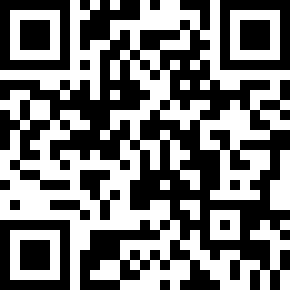 Choreographer:Craig Bennett (UK) - April 2007Craig Bennett (UK) - April 2007Craig Bennett (UK) - April 2007Craig Bennett (UK) - April 2007Craig Bennett (UK) - April 2007.Music:No Man's Land - Beverly Knight : (Album: Music, City, Soul)No Man's Land - Beverly Knight : (Album: Music, City, Soul)No Man's Land - Beverly Knight : (Album: Music, City, Soul)No Man's Land - Beverly Knight : (Album: Music, City, Soul)No Man's Land - Beverly Knight : (Album: Music, City, Soul)........